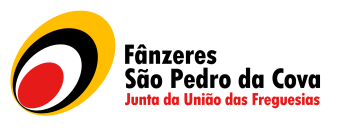 3.º Concurso de Curtas-Metragens 
Fânzeres – São Pedro da Cova
Ficha de Participação Informação sobre o filmeTítulo Original ________________________________________________________________________________________________Ano de Produção__________________ Legendas ____________________________________________________________________Género________________________________________ País __________________________________________________________Nome do Realizador____________________________________________________________________________________________Diretor de Fotografia ___________________________________________________________________________________________ Montagem ___________________________________________________________________________________________________Argumento ___________________________________________________________________________________________________Atores_______________________________________________________________________________________________________Informação TécnicaDuração _______________ Formato _______________________ Informação do ConcorrenteNome _______________________________________________________________________________________________________Morada _____________________________________________________________________________________________________Contacto telefónico ________________________________Email _______________________________________________________
Material a enviar com os filmesSinopse (máximo de 400 caracteres) Imagem de capa do filme; Biografia, filmografia e uma foto do realizador Características Recomendadas: Vídeo: Código H.264 e Audio: Código AAC-LC (Advanced Audio Codec)Obs: Os trabalhos enviados por email, deverão ser enviados por We Transfer.FormatResolutionBit RateStandard Definition  (SD)4:3 aspect ratio640x480 px2,000-5,000 kbpsStandard Definition  (SD)16:9 aspect ratio640x360 px2,000-5,000 kbps720p HD Video16:9 aspect ratio1280x720 px5,000-10,000kbps